Bydgoszcz, dnia 30 kwietnia 2019 r. 
 L.dz. _______________/2019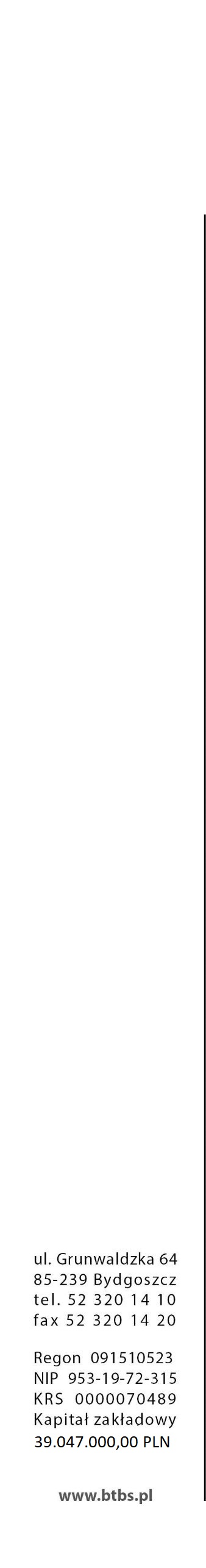 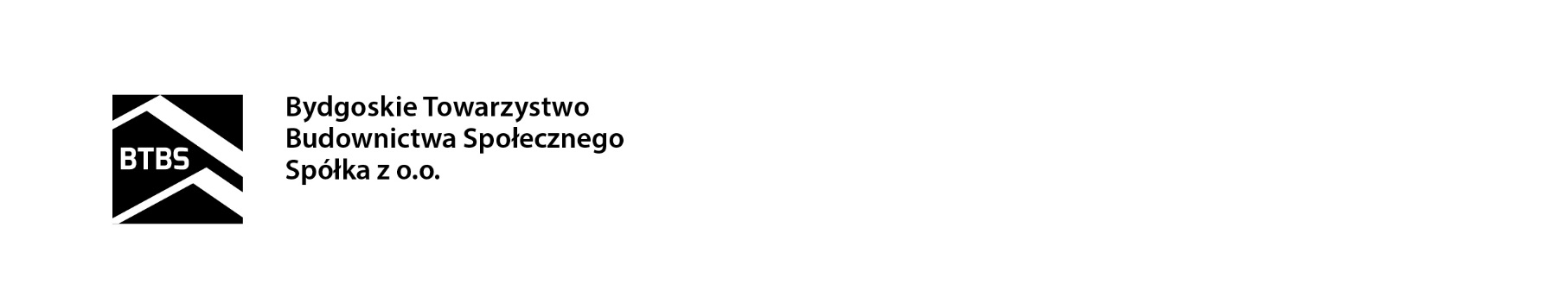 Prezydent Miasta BydgoszczyZarząd Administracji Domów Miejskich „ADM”Spółki z o.o. Działając na podstawie art. 235 § 1 Kodeksu spółek handlowych, Zarząd Bydgoskiego Towarzystwa Budownictwa Społecznego spółki z o.o. w Bydgoszczy, zwołuje na dzień  14 maja 2019 r. na godz. 1300 - Nadzwyczajne Zgromadzenie Wspólników Spółki, z następującym porządkiem obrad :otwarcie Zgromadzenia,wybór Przewodniczącego Zgromadzenia oraz protokołującego Zgromadzenie,stwierdzenie prawidłowości zwołania oraz zdolności Zgromadzenia do podejmowania uchwał,przyjęcie porządku obrad Zgromadzenia,podjęcie uchwały w sprawie wyrażenia zgody na ustanowienie na nieruchomości Spółki, służebności przesyłu na rzecz ENEA Operator sp. z o.o. sprawy różne, uwagi, wnioski,zamknięcie Zgromadzenia.Zgromadzenie zostanie przeprowadzone w siedzibie Spółki, przy ul. Grunwaldzkiej 64 w Bydgoszczy.Zarząd Spółki załączniki : projekt uchwały Zgromadzeniakopia uchwały opiniującej Rady Nadzorczejopinia prawna 